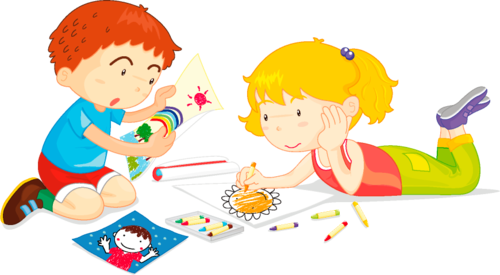 Подготовила: Соколова Светлана АлексеевнаСт. воспитатель с первой квалификационной категорией2 младшая группаСодержание1)Произведения народного искусства: народные глиняные игрушки (филимоновские, дымковские), деревянные матрешки, игрушки из соломы, предметы быта (расписная посуда, вышитая одежда), альбомы с рисунками или фотографиями произведений декоративно-прикладного искусства2)Репродукции картин, иллюстрации из детских книг по теме, которую запланировали на ближайшее будущее, и той теме, которую дети уже освоили3)Скульптура малых форм, изображающая животных4)Заготовки для рисования, вырезанные по какой-либо форме (деревья, цветы, различные предметы, животные)5)Бумага плотная и тонкая, рулон простых белых обоев, картон6)Цветные карандаши, гуашь7)Круглые кисти (беличьи, колонковые), подставка под кисти8)Цветные мелки, восковые мелки; доски для рисования мелом9)Глина, салфетки из ткани, хорошо впитывающие воду (30х30 см) , для вытирания рук во время лепки10)Специальное самостирающее устройство или восковые доски с палочкой для рисования11)Фартуки и нарукавники для детей12)Светлая магнитная доска для демонстрации рисунков детей, магнитные кнопки13)Емкости для промывания ворса кистей от краски 14)Салфетки из ткани, хорошо впитывающие воду, для осушения кистей после промывания и приклеивания готовых форм15)Готовые формы для выкладывания и наклеивания16)Рисунки – иллюстрации с изображением знакомых детям предметов, объектов природы17)Щетинные кисти для клея, розетки для клея18)Печатки, губки, ватные тампоны для нанесения узоров19)Пластины, на которые дети кладут фигуры для намазывания клеем20)Стена творчества (для рисования)21)Стенка для детских работ со сменной экспозицией (не в раздевальной комнате, а около стены творчества)21)Палочки для нанесения рисунка на глине22)2-3 мольберта23)Грифельная доска24)Линолеумная доска25)Альбомы для раскрашивания26)Заостренные палочки для рисования на песке или снегу27)Книжная графика (иллюстрации к детским книгам)28)Живописные картины (натюрморты, анималистическая живопись)Соблюдение требований:
Центр изодеятельности» располагается вблизи окна«Центр изодеятельности» располагается вдали от шума и игровых центровВсе иллюстрации, экспозиции картин и репродукций располагаются на такой высоте, чтобы дети могли увидеть и рассмотреть их; иллюстрации не должны быть громоздкими и «тяжелыми» для восприятия, должны быть выполнены в разных техниках и жанрахНаличие в группе множества привлекательных, разнообразных и простых в использовании материалов для изобразительной деятельностиСредняя группаСодержание1)Произведения народного искусства (народные глиняные игрушки: филимоновские, дымковские, каргапольские, тверские, вятские; игрушки из дерева: богородская, семеновская, полхов-майдановская, архангельские птицы из щепы; предметы из резной березы: короба, шкатулки; расписные разделочные доски: Городец; подносы: Жостово; кружево: вологодское, каширское, вятское; вышивка: владимирский шов и др.; расписная посуда: новгородская, псковская, вятская; игрушки из соломы2)Альбомы с рисунками или фотографиями произведений декоративно-прикладного искусства3)Образцы декоративно-оформительского искусства (иллюстрации оформления комнат, выставок поздравительных открыток, атрибутов для игр и т.д)4)Произведение живописи (репродукции): натюрморт, его виды (цветы, плоды, овощи, предметы быта); пейзаж, его виды (природные ландшафты в разные сезоны, городской, морской пейзажи); портрет (детский, женский, мужской; разные по композиции портреты: только лицо, человек в разных позах, разные по колориту); жанровая живопись ее виды (о детях, о животных, о спорте, сказочный жанр)5)Скульптура, ее виды (малая пластика, декоративная анималистическая, несложная жанровая – по знакомым сюжетам бытового и сказочного характера)6)Таблица основных цветов и их тонов, контрастная гамма цветов7)Заготовки для рисования, вырезанные по какой-либо форме (деревья, цветы, различные предметы, животные)8)Бумага тонкая и плотная, рулон простых белых обоев, картон 9)Цветные карандаши, гуашь, фломастеры, пластилин10)Круглые кисти (беличьи, колонковые), подставка под кисти11)Цветные мелки, восковые мелки; уголь, доски для рисования мелом12)Глина, салфетки из ткани, хорошо впитывающей воду (30х30 см), для вытирания рук во время лепки13)Восковые доски с палочкой для рисования14)Фартуки и нарукавники для детей15)Светлая магнитная доска для демонстрации рисунков детей, магнитные кнопки16)Емкости для промывания ворса кистей от краски17)Салфетки из ткани, хорошо впитывающей воду, для осушения кистей после промывания и приклеивания готовых форм18)Готовые формы для выкладывания и наклеивания19)Рисунки – иллюстрации различных предметов, объектов20)Щетинные кисти для клея, розетки для клея21)Печатки, губки, ватные тампоны для нанесения узоров22)Пластины, на которые дети кладут фигуры для намазывания клеем23)Стена творчества (для рисования)24)Стенка для детских работ со сменной композицией25)Палочки для нанесения рисунка на глиняных поделках26)2-3 мольберта27)Грифельная доска, линолеумная доска28)Альбомы для раскрашивания29)Заостренные палочки для рисования на песке или снегу30)Ножницы, клей31)Фоны разного цвета, размера и формы (прямоугольник, круг, овал)32)Вата для смачивания бумаги перед работой акварелью33)Инвентарь для уборки рабочего места: ведро для мусора, тазик, тряпочки34)Скалка для раскатывания глины35)Бумага, картон разного качества и размера в контейнере с разделителями для разных сортов и размеров бумаги Соблюдение требований:Центр изодеятельности» располагается вблизи окна«Центр изодеятельности» располагается вдали от шума и игровых центровВсе иллюстрации, экспозиции картин и репродукций располагаются на такой высоте, чтобы дети могли увидеть и рассмотреть их; иллюстрации не должны быть громоздкими и «тяжелыми» для восприятия, должны быть выполнены в разных техниках и жанрахНаличие в группе множества привлекательных, разнообразных и простых в использовании материалов для изобразительной деятельностиСтаршая группаСодержание1)Произведения народного искусства или альбомы с рисунками или фотографии произведений декоративно-прикладного искусства: народные глиняные игрушки, игрушки из дерева, предметы из резной березы, расписные разделочные доски, кружево, вышивка, расписная посуда, игрушки из соломы2) Альбомы с рисунками или фотографиями произведений декоративно-прикладного искусства3) Образцы декоративно-оформительского искусства (иллюстрации оформления комнат, выставок поздравительных открыток, атрибутов для игр и т.д)4)Графика (книжная, станковая, прикладная, плакат)5) Произведение живописи (репродукции): натюрморт, его виды (цветы, плоды, овощи, предметы быта); пейзаж, его виды (природные ландшафты в разные сезоны, городской, морской пейзажи); портрет (детский, женский, мужской; разные по композиции портреты: только лицо, человек в разных позах, разные по колориту); жанровая живопись ее виды (о детях, о животных, о спорте, сказочный жанр)6)Скульптура: малых форм, монументальная, декоративная, станковая, объемная и рельефная7)Фотографии, иллюстрации различных сооружений и различных видов архитектуры (промышленной, общественной, гражданской: жилые дома, мосты, магазины, декоративное оформление площадей, набережных, памятников)8)Таблица основных цветов и их тонов, контрастная гамма цветов9)Заготовки для рисования, вырезанные по какой-либо форме (деревья, цветы и т.д)10)Бумага тонкая и плотная, рулон простых белых обоев, картон11)Цветные карандаши, гуашь, сангина, угольный карандаш, белила12)Круглые кисти (беличьи, колонковые), подставка под кисти13) Цветные мелки, восковые мелки; уголь, доски для рисования мелом, фломастеры14) Глина, салфетки из ткани, хорошо впитывающей воду (30х30 см), для вытирания рук во время лепки15) Восковые доски с палочкой для рисования16) Фартуки и нарукавники для детей17) Светлая магнитная доска для демонстрации рисунков детей, магнитные кнопки18) Емкости для промывания ворса кистей от краски19) Салфетки из ткани, хорошо впитывающей воду, для осушения кистей после промывания и приклеивания готовых форм20)Готовые бумажные, картонные, тканевые формы для выкладывания и наклеивания21)Щетинные кисти для клея, розетки для клея22)Печатки, губки, ватные тампоны для нанесения узоров 23) Пластины, на которые дети кладут фигуры для намазывания клеем24) Стена творчества (для рисования)25) Стенка для детских работ со сменной композицией26) Палочки для нанесения рисунка на глиняных поделках27) 2-3 мольберта28) Грифельная доска, линолеумная доска29) Альбомы для раскрашивания30) Заостренные палочки для рисования на песке или снегу31) Ножницы, клей32) Фоны разного цвета, размера и формы (прямоугольник, круг, овал)33) Вата для смачивания бумаги перед работой акварелью34) Инвентарь для уборки рабочего места: ведро для мусора, тазик, тряпочки35) Скалка для раскатывания глины36)Бумага, картон разного качества и размера в контейнере с разделителями для разных сортов и размеров бумаги 37)Силуэты дымковских игрушек, птиц и животных по мотивам народных изделий, вырезанные из белой бумаги, шаблоны разделочных досок, образцы узоров на полосе38)Бросовый материал для ручного труда: коробки, крышки, обертки, проволока, обрезки бумаги, кусочки тканей и т.д39)Разнообразные поздравительные открытки с простыми, доступными детям изображениями40)Обрезки цветной бумаги, ткани41)Краски с добавлением мыльной стружки для рисования пальцами и ладошкамиСоблюдение требование:Центр изодеятельности» располагается вблизи окна«Центр изодеятельности» располагается вдали от шума и игровых центровВсе иллюстрации, экспозиции картин и репродукций располагаются на такой высоте, чтобы дети могли увидеть и рассмотреть их; иллюстрации не должны быть громоздкими и «тяжелыми» для восприятия, должны быть выполнены в разных техниках и жанрахНаличие в группе множества привлекательных, разнообразных и простых в использовании материалов для изобразительной деятельностиПодготовительная группаСодержание1)Произведения народного искусства или альбомы с рисунками или фотографии произведений декоративно-прикладного искусства: народные глиняные игрушки, игрушки из дерева, предметы из резной березы, расписные разделочные доски, кружево, вышивка, расписная посуда, игрушки из соломы, вышивка из разных областей2)Графика (книжная, прикладная станковая, плакат)3) Образцы декоративно-оформительского искусства (иллюстрации оформления комнат, выставок поздравительных открыток, атрибутов для игр и т.д)4) Произведение живописи (репродукции): натюрморт, его виды (изображение предметов одного порядка, смешанный, сюжетный); пейзаж, его виды (природные ландшафты в разные сезоны и времена суток, городской, морской, горный, космический, архитектурный пейзажи); портрет (детский, женский, мужской; разные по композиции портреты: только лицо, человек в разных позах, разные по колориту, семейный, парадный, социальный, исторический); жанровая живопись ее виды (о детях, о животных, о спорте, сказочный жанр, былины )5) Фотографии, иллюстрации различных сооружений и различных видов архитектуры (промышленной, общественной, гражданской: жилые дома, мосты, магазины, декоративное оформление площадей, набережных, памятников)6)Таблица основных цветов и их тонов, контрастная гамма цветов7)Палитра8)Заготовки для рисования, вырезанные по какой-либо форме (деревья, цветы и т.д)9)Цветные карандаши, гуашь, сангина, угольный карандаш, белила, фломастеры,пастель10) Круглые кисти (беличьи, колонковые), подставка под кисти11) Цветные мелки, восковые мелки; уголь, доски для рисования мелом, фломастеры12)Тушь, перо13) Глина, салфетки из ткани, хорошо впитывающей воду (30х30 см), для вытирания рук во время лепки14) Восковые доски с палочкой для рисования15) Фартуки и нарукавники для детей16) Светлая магнитная доска для демонстрации рисунков детей, магнитные кнопки17)Щетинные кисти для клея, розетки для клея18) Печатки, губки, ватные тампоны для нанесения узоров19) Пластины, на которые дети кладут фигуры для намазывания клеем20) Стена творчества (для рисования)21) Стенка для детских работ со сменной композицией22) Палочки для нанесения рисунка на глиняных поделках23)2-3 мольберта24) Грифельная доска, линолеумная доска25)Альбомы для раскрашивания26)Ножницы, клей27) Вата для смачивания бумаги перед работой акварелью28)Инвентарь для уборки рабочего места: ведро для мусора, тазик, тряпочки29)Бумага, картон разного качества30)Шаблоны дымковских игрушек, птиц и животных, шаблоны досок, образцы узоров на полосе31) Бросовый материал для ручного труда: коробки, крышки, обертки, проволока, обрезки бумаги, кусочки тканей и т.д32) Разнообразные поздравительные открытки с простыми, доступными детям изображениями33) Обрезки цветной бумаги, ткани34) Краски с добавлением мыльной стружки для рисования пальцами и ладошкамиСоблюдение требование:Центр изодеятельности» располагается вблизи окна«Центр изодеятельности» располагается вдали от шума и игровых центровВсе иллюстрации, экспозиции картин и репродукций располагаются на такой высоте, чтобы дети могли увидеть и рассмотреть их; иллюстрации не должны быть громоздкими и «тяжелыми» для восприятия, должны быть выполнены в разных техниках и жанрахНаличие в группе множества привлекательных, разнообразных и простых в использовании материалов для изобразительной деятельности